Mélange de MotsBraille | LittératieAugmenter le vocabulaire. Créer des combinaisons de lettres pour former des mots. Communiquer, discuter et comparer des créations.20 min 2 participant(s)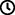 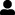 Jouons !Joueur 1Pense à un mot et trouve les lettres qui correspondent à ce mot.Mélange-les dans ta main et donne-les au joueur 2.Joueur 2Lis les lettres. Fais un mot en utilisant ces lettres. Écrire le mot sur la plaque.Les deux joueursComparez vos mots. Préparation1 plaqueToutes les briques « lettre »Placer les briques et la plaque entre les deux joueurs. Pour bien réussirDes indices sur le mot peuvent être utiles : définition, emplacement des lettres …« Imagine une histoire sur quelque chose que tu as vécu. Pense à d’autres mots pour la même histoire ».Les lettres supplémentaires peuvent être pré-disposées par ordre alphabétique sur une plaque supplémentaire. Cela pourrait être une activité d’échauffement !Variations possiblesDésigner un nombre spécifique de lettres ou des lettres obligatoires à utiliser.Modifier le nombre de joueurs. Les enfants vont développer ces compétences holistiques Créatif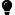 Effectuer des opérations sur les lettres et les syllabes de mots : supprimer, ajouter, inverser, localiser, remplacer Social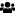 Participer à des discussions, des présentations, des performances, des jeux de rôle, des improvisations et des débats : utiliser progressivement un vocabulaire et/ou des notations appropriés pour décrire une situation, présenter un argument  Cognitif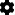 Localiser un nom en braille Emotionnel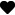 Solliciter des informations ou une assistance auprès de personnes appropriées dans différents contextesLe saviez-vous ?Les enfants apprennent davantage lorsqu’ils sont activement impliqués plutôt que passifs, lorsque les activités ont un sens pour eux et lorsqu’ils apprennent avec d’autres.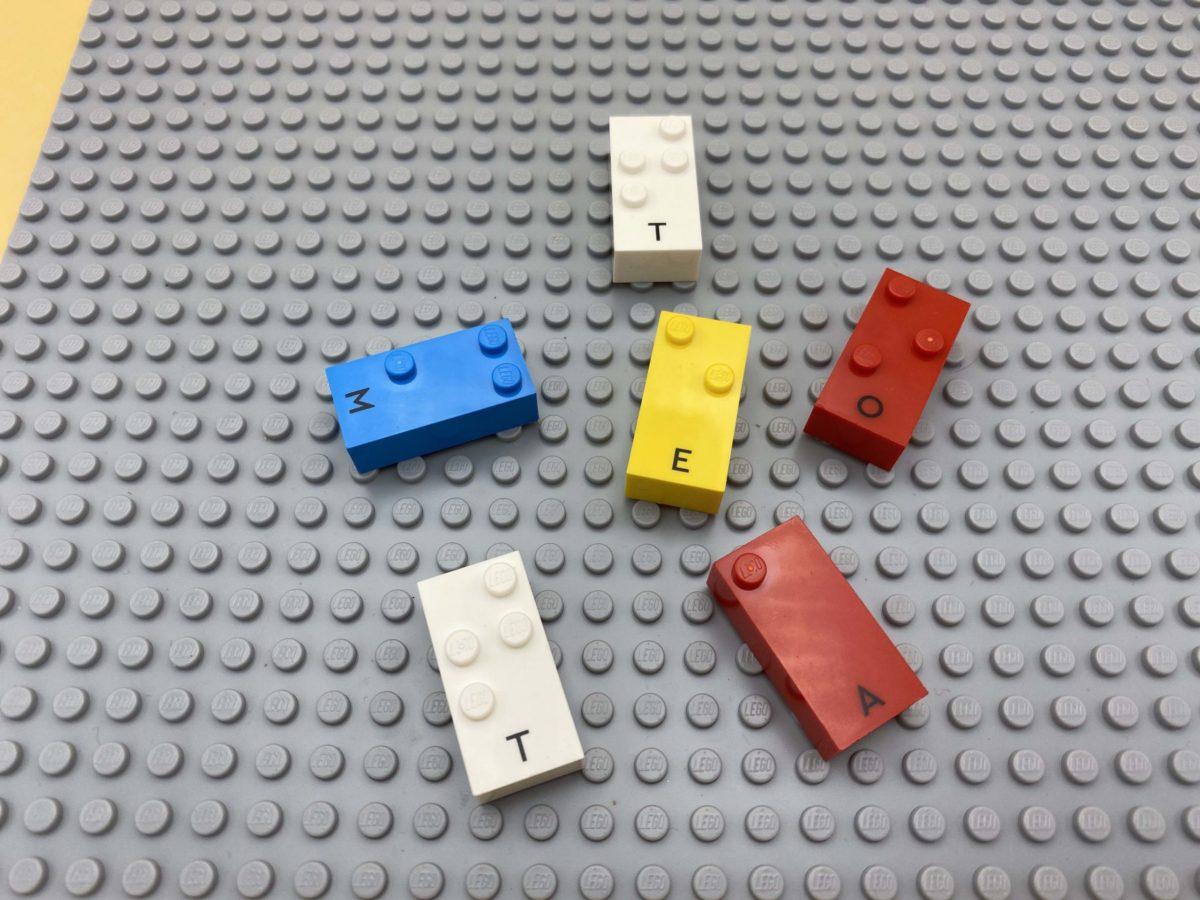 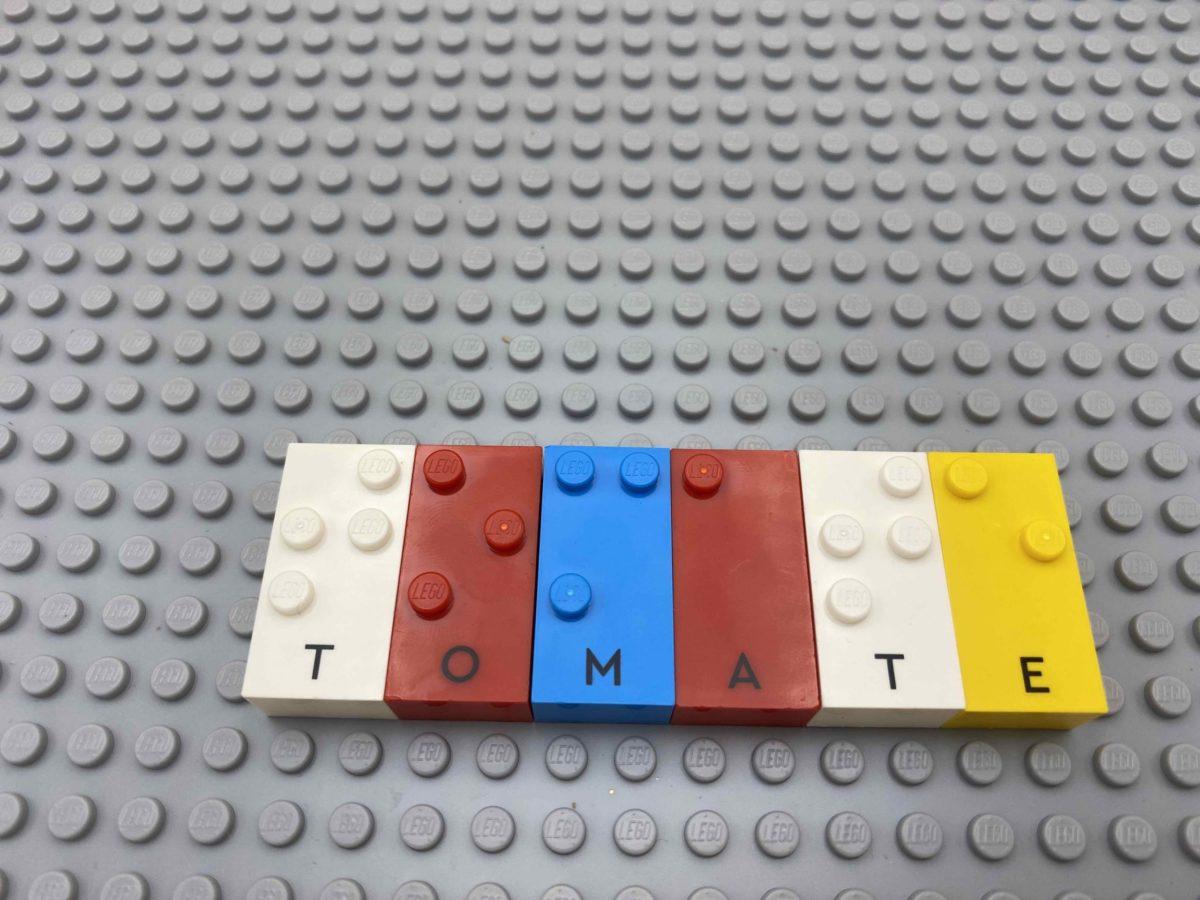 